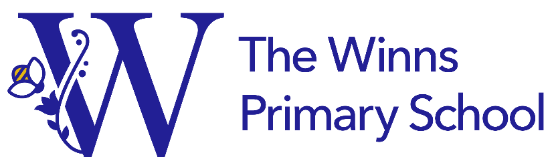 Teaching Assistant Level 2Salary Scale:  £27,030- £27,438 per annum Inc. (Scale 3 excl pending pay award – April 24)Hours: 30 hours per week x 39 weeks per year             Monday – Friday 9.00 am – 3.30pm Contract Term: Fixed Term (1 year)Start Date: September 2024The Winns is a large, three form entry, community primary school located in Waltham Forest.  We are a supportive, happy school with a great staff team who care passionately about the children we teach.  Our school is next to Lloyd’s Park and the William Morris gallery and benefits from having excellent transport links to central London. We serve a vibrant and diverse community, where excellent relationships promote a warm and secure environment where children feel safe and valued. We are looking for passionate, enthusiastic SEN teaching assistants who want to provide the best possible learning experience for children with SEN.  If you are committed and driven by a passion to support all children to thrive, we would love to meet you.   The ideal candidate will:Have previous experience working with or caring for children with SENHave good numeracy and literacy skillsBe willing to participate in development and training opportunities Be able to relate well to children and adultsHave lots of energy Have a positive attitude and be prepared to be challenged.Work constructively as part of a team, understanding classroom roles and responsibilities and your own position within these. In return, we can offer:Enthusiastic, well behaved, friendly children with a love of learning.Supportive, motivated colleagues with a “teamwork” ethicA creative and inclusive school with a ‘can do’ ethos where success is recognisedAn opportunity to be creative and innovative Supportive parents and governorsOpportunities for training to further develop the role as appropriateVisits to the school are strongly recommended and warmly welcomed. Please contact Samantha in the school office on 0208 527 1872 or email office@winns.waltham.sch.uk to arrange a tour. Please download our application pack from our website at https://thewinnsprimaryschool.co.uk and return it by email to recruitment@winns.waltham.sch.uk Closing Date: Monday 28th June at middayInterview: WC 1st JulyThis role falls within the category of regulated activity; therefore, you will be required to have an enhanced DBS check and a barred list check.  Should you receive any cautions or convictions whilst in our employment these must be reported immediately to your line manager.   The school is committed to safeguarding and promoting the welfare of children and young people and expects all staff and volunteers to share this commitment and work in accordance with our child protection policies and procedures.The post holder’s responsibility for promoting and safeguarding the welfare of children and young persons for whom they are responsible, or with whom they come into contact will be to adhere to and ensure compliance with the school’s policies at all times.  If in the course of carrying out the duties of the post, the post holder becomes aware of any actual or potential risks to the safety or welfare of children in the school, they must report any concerns to the school’s Designated Safeguarding Officer or Deputy Safeguarding Officer. Following KCSIE guidance 2023 an online search may be conducted on publicly available social media.